18.05.2020 r.„Zwierzęta świata”1. Zestaw ćwiczeń  gimnastycznych „Ćwiczenia ze świeżakami”https://www.youtube.com/watch?v=Vq4LxW6QX7I2. Film edukacyjny: „Zwierzęta świata”https://www.youtube.com/watch?v=PcDRe2Kk4aY	3. Zwierzęta świata – karty pracy.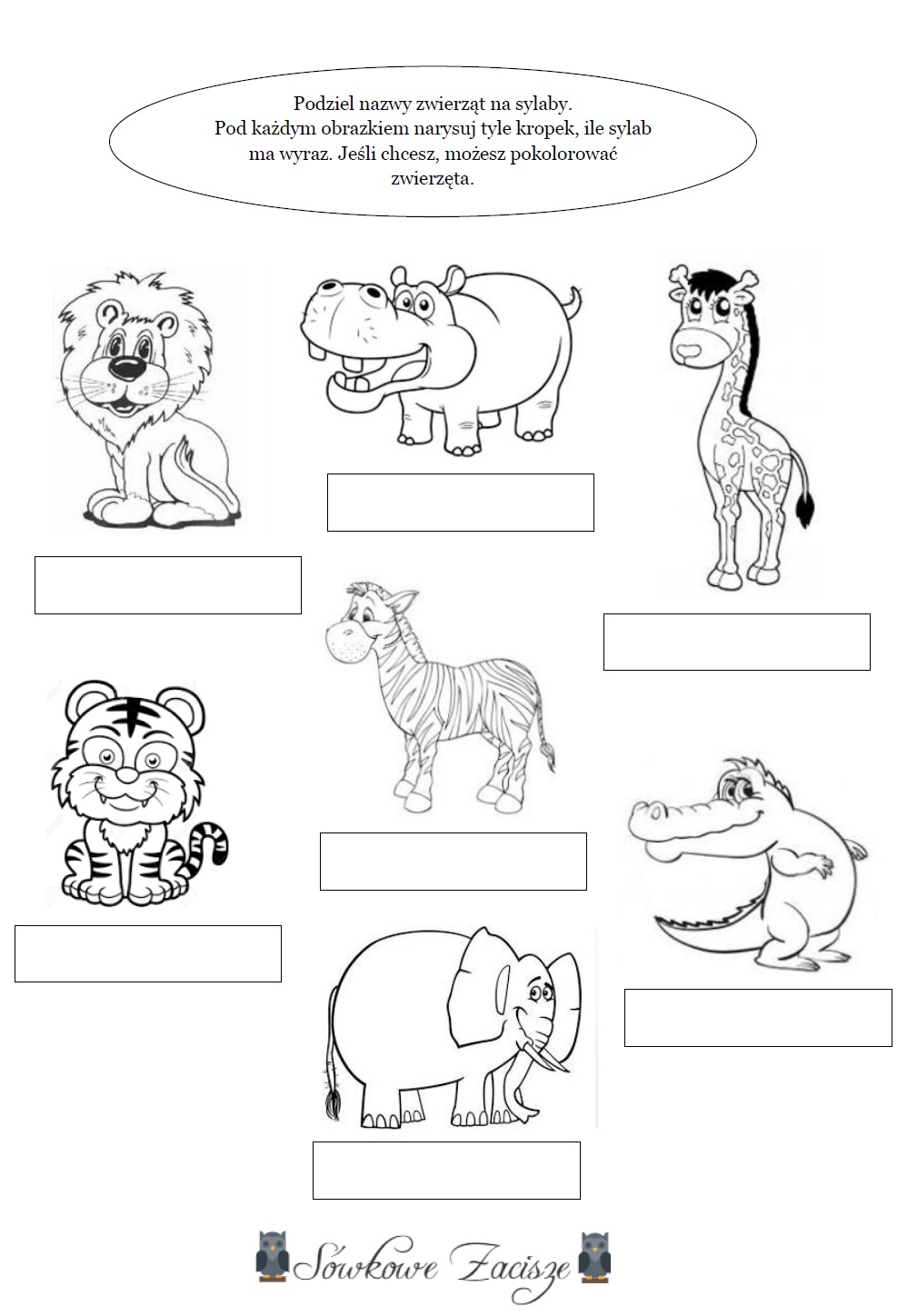 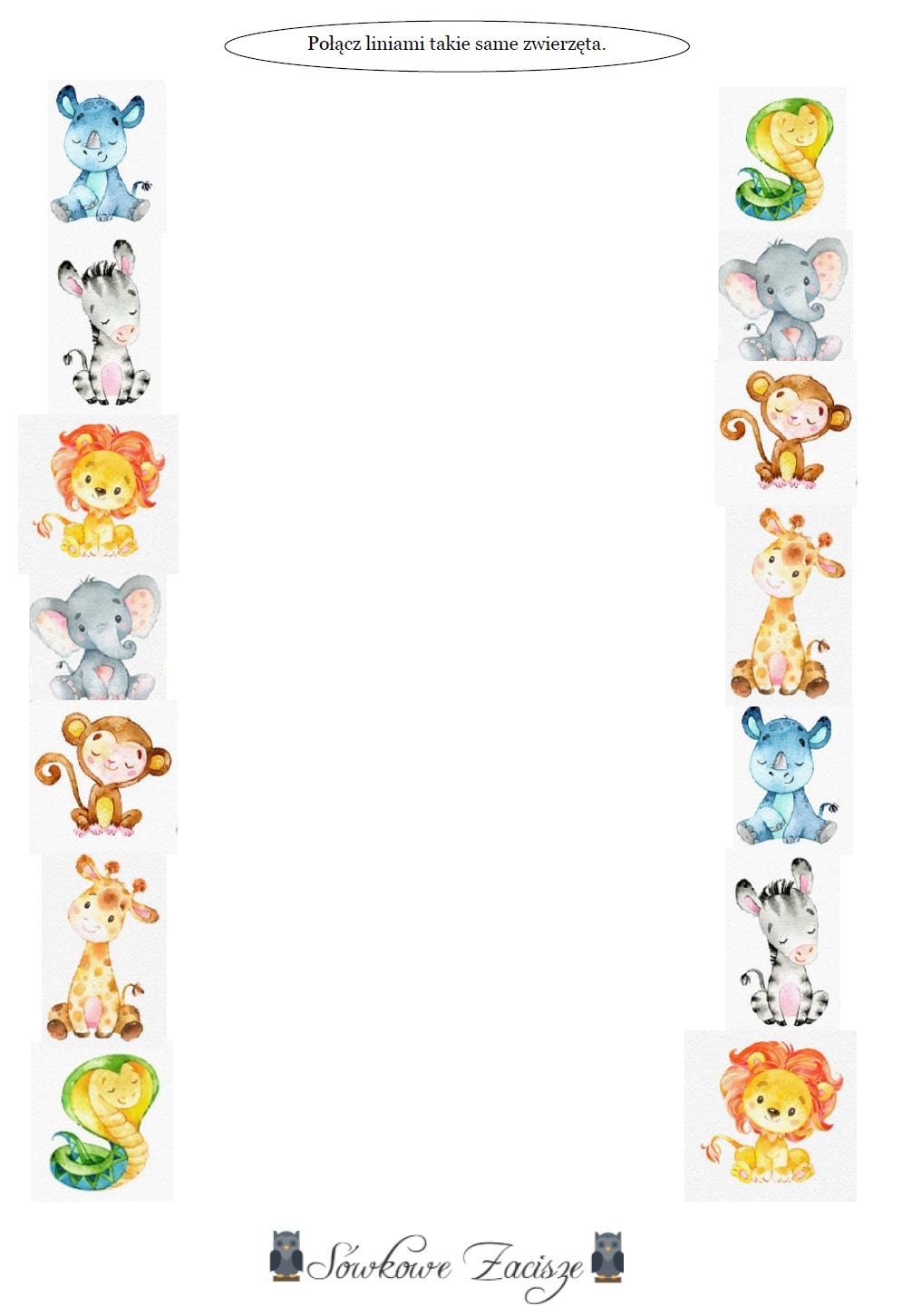 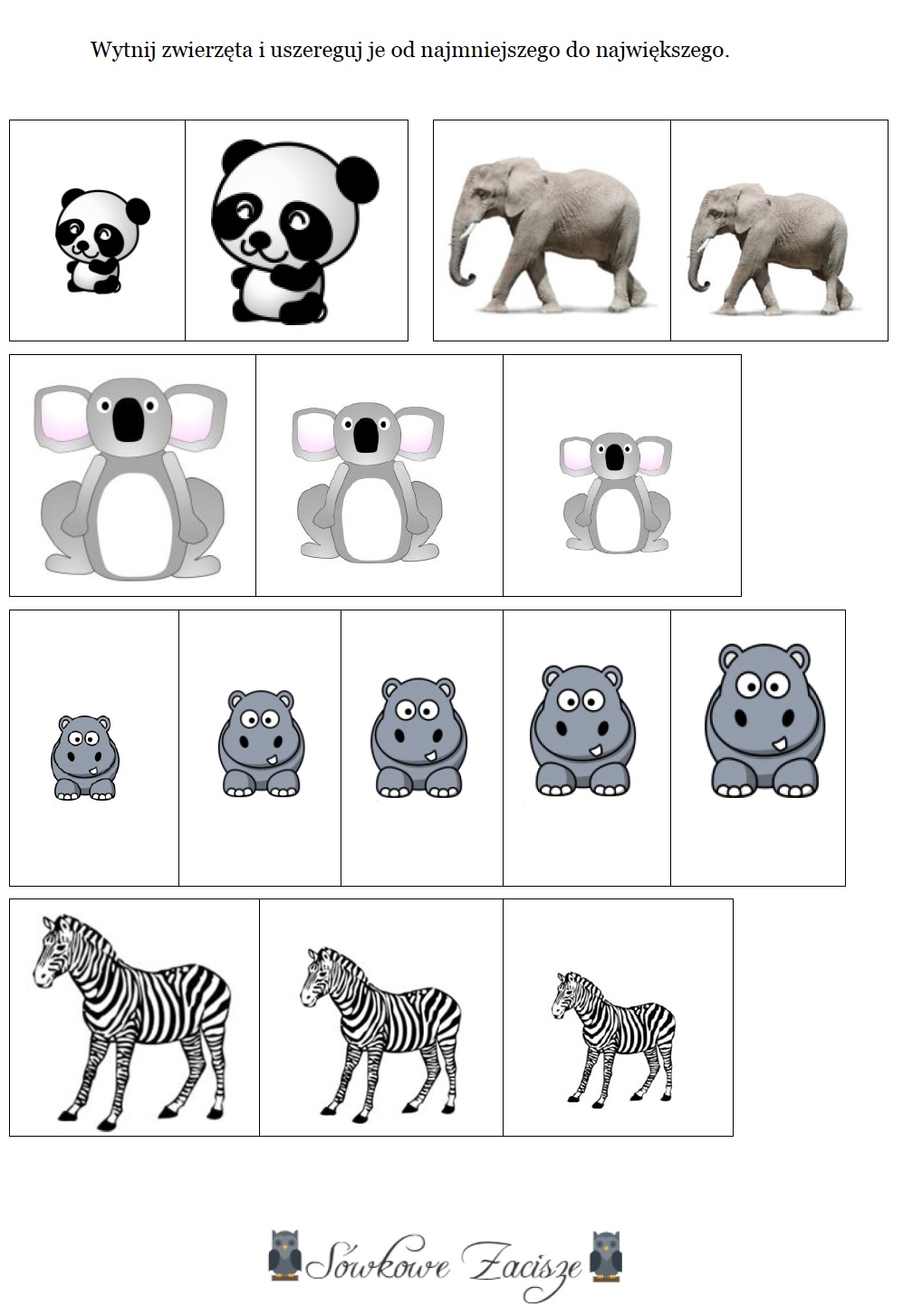 